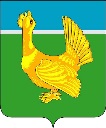 Контрольно-ревизионная комиссиямуниципального образования «Верхнекетский район»636500,Россия, Томская область, Верхнекетский район, р.п.Белый Яр, ул.Гагарина, д.15Телефон (38258) 2-18-51, факс (38258) 2-13-44 e-mail: vktkrk@sibnet.ru, веб-сайт: http vkt.tomsk.ruЗАКЛЮЧЕНИЕ №02-11/17р.п. Белый Яр                                                                                          «02» апреля 2018 годаЭкспертиза проекта решения Совета Белоярского городского поселения «О внесении изменений в решение Совета Белоярского городского поселения от 26.12.2017 года №019 «О местном бюджете муниципального образования Белоярское городское поселение Верхнекетского района Томской области на 2018 год» проведена в период с 30 марта по 02 апреля 2018 года на основании поручения председателя Контрольно-ревизионной комиссии муниципального образования «Верхнекетский район» от 30 марта 2018 года №69, в соответствии со статьей 11 Положения о Контрольно-ревизионной комиссии муниципального образования «Верхнекетский район», утвержденного решением Думы Верхнекетского района от 07.10.2010 года №64, Соглашения о передаче полномочий по осуществлению внешнего муниципального финансового контроля на 2018 год от 29.12.2017 года, на основании пункта 1.4 плана контрольных и экспертно-аналитических мероприятий Контрольно-ревизионной комиссии муниципального образования «Верхнекетский район» на 2018 год, утвержденного распоряжением председателя Контрольно-ревизионной комиссии муниципального образования «Верхнекетский район» №16-р от 22.12.2017 года.Должностные лица, осуществлявшие проверку:Председатель Контрольно-ревизионной комиссии муниципального образования «Верхнекетский район» ________________ Селиванова О.Л.                                                (подпись)Заключение Контрольно-ревизионной комиссии муниципального образования «Верхнекетский район» (далее – КРК) на проект решения Совета Белоярского городского поселения «О внесении изменений и дополнений в решение Совета Белоярского городского поселения от 26.12.2017 года №019 «О местном бюджете муниципального образования Белоярское городское поселение Верхнекетского района Томской области на 2018 год» (далее – проект решения) подготовлено в соответствии с Бюджетным кодексом Российской Федерации, Положением о бюджетном процессе в муниципальном образовании «Белоярское городское поселение», утвержденного решением Совета Белоярского городского поселения от 14.05.2014 года №17 (далее – Положение о бюджетном процессе).Согласно проекту решения изменятся основные параметры бюджета:доходы бюджета увеличатся на 17 387,0 тыс. рублей (за счет увеличения безвозмездных поступлений от других бюджетов бюджетной системы Российской Федерации) и составят 39 835,0 тыс. рублей;расходы бюджета увеличатся на 17 387,0 тыс. рублей и составят  41 083,5 тыс. рублей;дефицит бюджета не изменится и составит 1 248,5 тыс. рублей.1. Доходы местного бюджета муниципального образования Белоярское городское поселение Верхнекетского района Томской области на 2018 год.Изменения вносятся в доходную часть бюджета на 2018 год в Приложение №5 «Распределение доходов местного бюджета муниципального образования Белоярское городское поселение Верхнекетского района Томской области на 2018 год по видам доходов бюджетной классификации Российской Федерации» и в Приложение №6 «Объем межбюджетных трансфертов бюджету муниципального образования Белоярское городское поселение Верхнекетского района Томской области из других бюджетов бюджетной системы Российской Федерации на 2018 год» к решению Совета Белоярского городского поселения от 26.12.2017 года №019 «О местном бюджете муниципального образования Белоярское городское поселение Верхнекетского района Томской области на 2018 год».Изменение структуры доходов бюджета на 2018 год приведено ниже в таблице №1.                                                                                               Таблица №1, тыс. рублейУвеличение доходов местного бюджета составило 17 387,0 тыс. руб.: за счет увеличения иных межбюджетных трансфертов и прочих безвозмездных поступлений.2. Расходы местного бюджета муниципального образования Белоярское городское поселение Верхнекетского района Томской области на 2018 год.Изменения вносятся в расходную часть бюджета на 2018 год: в Приложение №9 «Ведомственная структура расходов местного бюджета муниципального образования Белоярское городское поселение Верхнекетского района Томской области на 2018 год», в Приложение №10 «Распределение бюджетных ассигнований по разделам и подразделам классификации расходов бюджетов на 2018 год», в Приложение №11 «Распределение бюджетных ассигнований по разделам, подразделам, целевым статьям, группам видов расходов классификации расходов бюджетов на 2018 год» к решению Совета Белоярского городского поселения от 26.12.2017 года №019 «О местном бюджете муниципального образования Белоярское городское поселение Верхнекетского района Томской области на 2018 год».Изменения направлений расходов в разрезе ведомственной классификации бюджета представлено в таблице №2.                                                                                                                                Таблица №2, тыс. руб.Дефицит местного бюджета муниципального образования Белоярское городское поселение Верхнекетского района Томской области на 2018 год.Дефицит бюджета останется без изменений и составит 1 248,5 тыс. рублей за счет изменения остатков средств на счетах по учету средств местного бюджета в течение 2018 года.Пункт 4 статьи 5 решения изложен в новой редакции. Объем бюджетных ассигнований дорожного фонда муниципального образования Белоярское городское поселение Верхнекетского района Томской области на 2018 год составит 21 763,5 тыс. рублей.По результатам рассмотрения проекта решения Совета Белоярского городского поселения «О внесении изменений в решение Совета Белоярского городского поселения от 26.12.2017 №019 «О местном бюджете муниципального образования Белоярское городское поселение Верхнекетского района Томской области на 2018 год» Контрольно-ревизионная комиссия сообщает, что данный проект Решения, может быть принят в предложенной редакции.Председатель Контрольно-ревизионнойкомиссии муниципального образования«Верхнекетский район»						       О.Л. СеливановаНаименование статьи доходовУтверждено на 2018 годПроект решенияРезультат(+/-)12341. Безвозмездные поступления от других бюджетов бюджетной системы Российской Федерации, в том числе:4 283,621 670,6+17 387,0Иные межбюджетные трансферты4 264,521 551,6+17 287,1Прочие безвозмездные поступления0,099,999,9ВСЕГО ДОХОДОВ:22 448,039 835,0+17 387,0Код//ПРНаименование раздела расходовУтверждено на 2018 годПроектрешенияРезультат(+/-)Результат(+/-)1234550100Общегосударственные вопросы9 553,89 840,2+286,4+286,40400Национальная экономика5 560,522 072,4+16 511,9+16 511,90500Жилищно-коммунальное хозяйство6 319,36 834,0+514,7+514,71000Социальная политика92,0166,0+74,0+74,0ВСЕГО РАСХОДОВВСЕГО РАСХОДОВ23 696,541 083,5+17 387,0